İSTANBUL PROHUNT                           8. İSTANBUL AV SİLAH ve DOĞA SPORLARI FUARI   02-05 Mayıs 2019  İstanbul Fuar Merkezi   Hall 9-10-11TEKNİK KATILIMCI KULLANIM KILAVUZU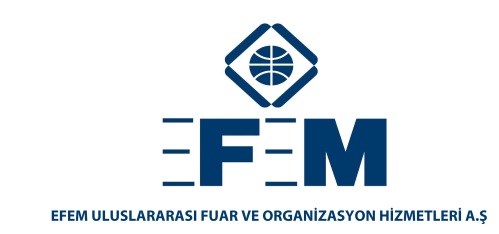 Sayın Katılımcımız,Bu KATILIMCI KILAVUZU, katılımcısı olduğunuz 2019 PROHUNT – 8. İSTANBUL AV SİLAH VE DOĞA SPORLARI FUARININ ÖNEMLİ GENEL KURALLARINI ve stant dekorasyonunun hazırlanması, kurulumu,  sökümü,  reklam kullanımı ile ilgili belirlenen STANT YAPILANDIRMASI VE KURALLARI’ nı içermektedir. Özellikle Stant dekorasyonu yapımına başlamadan önce dikkatle okumanız ve stant kurucunuz ile yapacağınız anlaşmada ihlali halinde uygulanacak cezai maddelere yer vermeniz sizin faydanıza olacaktır.Fuar giriş ve yerleşme, fuar periyodu, toplanma ve boşaltma aşamalarında belirlenen saatlere hatasız uymanız fuarın genel düzeni için çok önemlidir. Unutmayınız ki; stant kurulumunuzdaki gecikme, fuarın halı yayımı, çöp tahliyesi, genel temizliği ve genel güvenliğine yansımaktadır.Talep edilen hizmetlerin zamanın da ve eksiksiz olarak verilebilmesi için ilgili hizmet formlarının ve taahhütnamelerin süresi içinde,  eksiksiz olarak formda belirtilen yetkiliye ve elden iletilmiş olması gerekmektedir.Bedeli mukabilin de talep edilen hizmetlerin hizmet bedellerinin belirtilen süre içinde ödenmemesi halinde, ücretleri %50 artacaktır.Hizmetlerin ödemeleri yapılırken ilgili hizmetin türünü ve o hizmetin form numarasını açıklama kısmında mutlaka bildiriniz ve fuar kurulumundan başlayarak fuarın bitimine kadar ödendi makbuzları kopyalarını fuar alanında yanınızda bulundurunuz.Stant kurucunuzun EFEM FUAR tarafından fuara giriş ve yerleşim izni alması için gerekli taahhütnameleri imzalamış olması gerekmektedir. Bu taahhütnameleri standa kurucusundan teslim alarak EFEM FUAR’ a tesliminden katılımcı firma sorumludur. EFEM FUAR’ a teslim edilecek olan bu taahhütnamenin herhangi bir bedeli yoktur İstanbul Fuar Merkezi ayrıca proje onayı talep edebilir.  Bu durumda stant kurucunuzu İstanbul Fuar Merkezi’ ne yönlendireceksiniz.  İstanbul Fuar Merkezi’nin böyle bir talebi olduğu takdirde Katılımcı’ ya bilahare bildirilecektir. Fuara Katılım Sözleşmenizi imzaladığınızda, sayfa 4’de bulunan  “C- STAND KURULUMU İLE İLGİLİ FUAR VE FUAR ALANI KURALLARI VE İHLALİ DURUMUND UYGULANACAK ŞARTLAR” bölümünde kurallarımızı ve ihlali durumundaki cezai şartların tamamını kabul ettiğinizi hatırlatırız.EFEM FUAR ilgili birimleri ve başvurabileceğiniz kişilerin irtibat numaralarını 9. sayfada bulabilirsiniz.EFEM FUAR‘ ın tüm ekibiyle sizlere yardımcı olabilmek için hazır olduğunu unutmayınız.İÇİNDEKİLERFuar Zamanlama TablosuÖnemli Kurallar	Organizasyon/ Yetkili Kişi ve İrtibat NumaralarıFormlar ve Son Teslim tarihleriStant YapılandırmasıStandart – Modüler StantStant sız Katılım ( Özel Dekorasyonlu Stant)Stant Ölçülerinin KontrolüStant Kurulum ve Sökümü ile ilgili Kurallar & YaptırımlarStant Yapımında Yasak olan UygulamalarStant YüksekliğiStant Cepheleri ve ZeminiStant da Cam KullanımıÇift Katlı Stantların Yük Taşıma Kapasiteleri ve SınırlarıHasar ve Verilen Zararın TazminiMalın KaybıEkstra Teknik Hizmetler-Elektrik Bağlantısı, Aydınlatma Ekstra Teknik Hizmetler-Su & Basınçlı Hava Bağlantısı Ekstra Teknik Hizmetler-Mobilya, Elektrikli Gereçler ve Donanım Ekstra Teknik Hizmetler-InternetStant TemizliğiStanda Klima TakılmasıStant Alanlarının KullanılmasıStanda Reklam Malzemeleri ve Pano KullanımıHareketli AktivitelerBroşür DağıtımıStant Yapımının Süresi içinde TamamlanmasıStant Yapımında Süre Aşımı ve Ek Çalışma İzinleriFuar Açıldıktan sonraki günlerde Gece Çalışma İzinleriHavalandırma Menfezleri, Yangın Dolapları ve Yangın GüvenliğiGüvenlikSöküm, Stant Atıkları ve Çöp TahliyeleriAraç Giriş-Çıkış Kuralları ve TrafikNakliye, Forklift ve Transpalet KullanımıFuar Açıldıktan Sonra Sahaya Malzeme KabulüFuar Merkezi İle İlgili Teknik BilgilerSalonların Ölçüleri ve Salonların YapısıSalon Zeminlerinin Yüke Dayanma KapasitesiBasınçlı Hava, Elektrik, Gaz ve Su TedarikiTelekomünikasyon AltyapısıArızalarTesis Koruma Yöntemleri ve Uygulanması Gereken KurallarYangından KorunmaStant MateryalleriÇalışmalarMotorlu Araçların SergilenmesiSilahların SergilenmesiPatlayıcılarMakine/Donatım ÇalışmalarıYazılı İzin Gerektiren Materyaller/MalzemelerSes SeviyesiÇıkış KapılarıDiğerKatılımcıya Sağlanan Diğer HizmetlerFuar KataloğuKatılımcı Yaka Kartı OtoparkİlkyardımFuar Merkezi Etkinlik SalonlarıReklam Olanaklarıİhlallerin TespitiDeğişiklikler2.ÖNEMLİ KURALLARZAMAN TABLOSU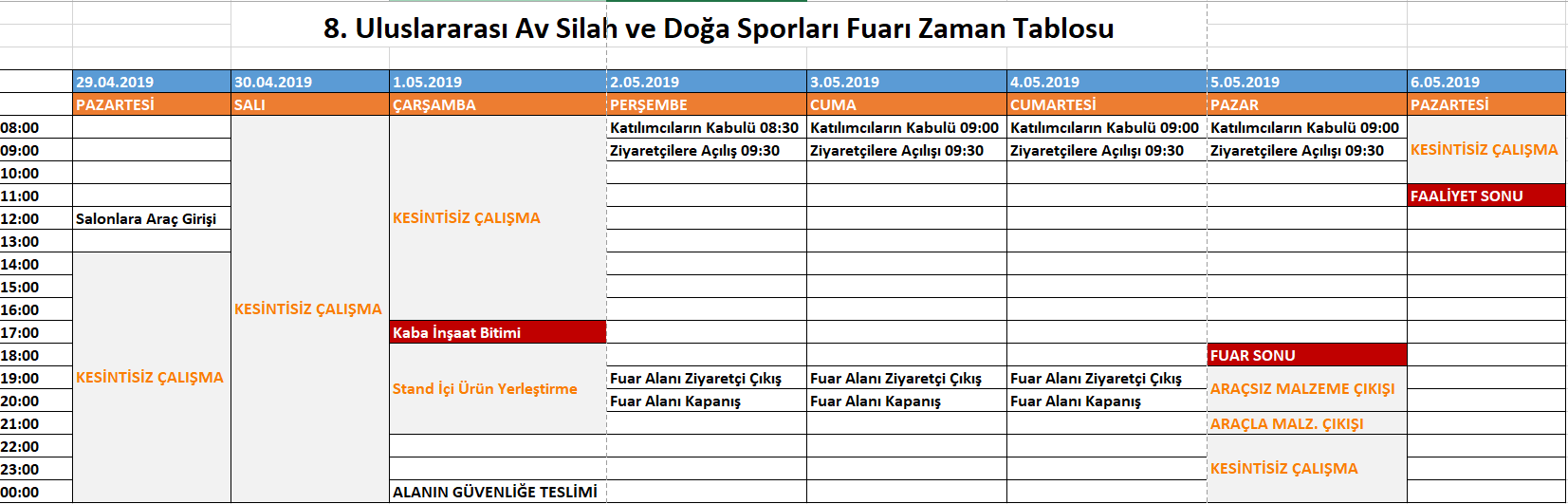 Fuarda yer alan bütün katılımcılar zamanlama tablosuna uymalıdır. Fuara giriş,  yerleşme,  fuar süresi,  toplanma ve boşaltma aşamalarında belirlenen saatlere hatasız uymanız fuarın genel düzeni için çok önemlidir.Unutmayınız ki; stant kurulumunuzdaki gecikme,  fuarın halı yayımı, çöp tahliyesi, genel temizliği ve genel güvenliğine yansımaktadır.Fuarın son günü hangar kapısı açıldıktan sonra hiçbir sorumluluk kabul edilmeyecektir.Tüm stantlar kurulum aşamasının son günü fuar açılışına hazır olacak şekilde( sergilenecek ürünler dizilmiş, son temizlik yapılmış şekilde) saat 22.00”de tamamlanmış olarak hazır olmalıdır.GENEL KURALLARYangın çıkışlarının, yangın dolaplarının ve menfezlerin bulunduğu noktaların kapatılması kesinlikle yasaktır.Servis bölümünde her türlü çalışma yetkisi İstanbul Fuar Merkezi Teknik Servis elemanlarına aittir.  İzinsiz çalışma saptandığı takdirde 100 USD cezai işlem uygulanır.Binek araçlar ve motosikletler fuar alanına alınmayacaktır.Stantlarda ses seviyesi stant dışına taşmayacak şekilde minimum düzeyde tutulmalıdır. Stant da makine sergilenecekse; makinalar çalıştığı sürece çevre güvenliği sağlanmalıdır. Sağlık riski taşıyan egzoz gazı üreten makinalar ancak gaz açık havaya aktarılabiliyorsa salon içinde çalıştırılabilir, aksi bir durumda makinaların çalıştırılmasına izin verilmeyecektir.Fuar alanı güvenliği İstanbul Fuar Merkezi’ nin belirleyeceği güvenlik şirketi tarafından sağlanmaktadır. Güvenlik görevlileri, fuar süresince gerekli gördüğü güvenliğe yönelik her türlü tedbiri almaya yetkilidir. Katılımcı firma personeli, ilgili güvenlik şirketi tarafından bildirilen uyarı ve tedbirlerin yanı sıra katılımcı kılavuzunda belirtilen kurallara uymak yükümlülüğündedir.Araçlar, sadece EFEM FUAR’ ın izni dahilinde belli bir süre aralığında giriş yapabilirler. Araçların salon içine girişleri sadece yerleşim ve boşaltma içindir.Güvenlik için gerekli görüldüğü takdirde, yetkili personel bina ya da salon girişinde araçları kontrol edebilir.Giriş, yerleşim, toplanma ve boşaltma esnasında stant bölgesi temizliği katılımcıya ve temsilcilerine aittir.EFEM FUAR ve İstanbul Fuar Merkezi katılımcıya ait eşyaların kaybolması, çalınması veya hasar görmesinden sorumlu değildir.Salonlardaki herhangi bir bölgenin(duvarlar, kolonlar, taban gibi) değiştirilmesi, zarara uğratılması, kirletilmesi, lekelenmesi kesinlikle yasaktır.Halı serimin den sonra koridorlara malzeme bırakılması, stant çalışmalarının devam etmesi kesinlikle yasaktır. Halı üzerinde transpalet, iskele ve herhangi bir tekerlekli araç ile ağır malzeme taşınmasına müsaade edilmeyecektir.FUAR ESNASINDAStant alanı dışında basılı malzeme dağıtmak,Fuar alanı ve çevresinde reklam yapmak,Fuar katılımcısı olmayan firmaların reklamını yapmak veya ürünlerini sergilemek,Boş alanları EFEM FUAR’ ın izni olmadan depo olarak kullanmak yasaktır.TEKNİK KURALLARFuar alanı içerisinde maksimum taban yükü metrekareye 2500 kg dır. Tek nokta üzerine yüklenilmesine izin verilmez.Ana fuaye alanı içerisinde maksimum taban yükü metrekareye 500 kg dır. Tek nokta üzerine yüklenilmesine izin verilmez.15 KW tan yüksek enerji gerektiren taleplerde stant içerisine mutlaka cihaz tepe akımını sınırlayan bir düzenek (kontrolör, vb.) kurulması gerekmektedir. Ekstra elektrik taleplerinizi eksik bildirdiğiniz durumlarda,  oluşabilecek olumsuzluklardan sorumlu tutulmanız söz konusu olabilir. Aşırı yük çekimi belgelendiğinde KW ücreti ve hizmet %25 zamlı alınır.Katılımcı tarafından kullanılan tüm elektrik malzeme ve materyallerinin IEC ve TSE standartlarına uygun olmaları zorunludur.Fuar katılımcıları, stantlarında bulunan bütün ekipman için yeterli sayıda elektrik bağlantı soketi belirtmelidir.Uzatma kabloları 2 metreden daha uzun olmamalıdır ve her bağlantı noktası için birden fazla uzatma kablosuna izin verilmeyecektir. Çoklu priz için blok bağlantı noktasına izin verilmeyecektir.Stant içlerinde açıkta bulunan elektrik kabloları, kablo kelepçeleriyle sabitlenmeli ve gevşek bırakılmamalıdır.Dağıtım kutuları ve tüketici birimleri, ideal olarak yerden 2 metre yükseklikte olmalıdır.Salonlarda yanıcı niteliği olan atıkların biriktirilmesine hiçbir şekilde izin verilmez.Yapıştırıcı gibi yanıcı özelliği yüksek olan sıvıların, genel olarak salonlara girişine gerekli olmadığı koşullar dışında kesinlikle izin verilmeyecektir.Normal şartlarda gece çalışmasına izin verilmez ancak organizatörden izin alındığı takdirde yapılabilir. Gece çalışması genel olarak güvenli bir şekilde yapılabilecek istisnai durumlarda izin verilmektedir.Stant içlerinde yangın tüpü bulundurulmalıdır.Fuar kurulum aşamasında özel stantların zeminleri atılmadan önce elektrik, telefon, su ve hava gibi taleplerin noktasal olarak belirlenmesi zorunludur.EKSTRA HİZMETLER VE MALZEMELER Fuar alanı dışından hiçbir şekilde yiyecek ve içecek getirilemez. İstanbul Fuar Merkezi Catering tarafından yiyecek ve içecek hizmeti sunulmaktadır.Tüm teknik donanımlar, malzemeler ve stant eşyaları fuar boyunca belli bir kiralama esasına bağlıdır. Donanımlar daimi olarak organizasyonun malıdır. Zarar görmüş ya da kaybedilmiş donanımlar katılımcıya fatura edilecektir.Tüm stant ekstra hizmet ve malzeme siparişleriniz için fuar giriş ve yerleşme başlangıcından önce yapacağınız başvurular hem malzeme temininde öncelik, hem de indirimli fiyatlardan yararlanmanızı sağlayacaktır.3.ORGANİZASYON KOMİTESİAdı Soyadı					Görevi			Hüseyin Irmak					Genel MüdürFikret Uğur Şahin				Satış  MüdürüErhan Şener					Pazarlama MüdürüMehtap Dökmetaş				Yönetim AsistanıFuar Alan İçi Teknik Ekip Saha Sorumluları :Erhan ŞenerTelefon: +90 -212-288 64 00Faks :	   +90 -212-211 68 48www.istanbulprohunt.cominfo@efemfuar.com4.FORMLAR VE SON TESLİM TARİHLERİSon teslim tarihinden sonra gönderilen veya ödemeleri yapılan formlardaki hizmetler verilebildiği takdirde, ücretleri %50 zamlı uygulanacaktır. Ödemesi yapılmamış formlar değerlendirmeye alınmaz.Her formu ayrı ayrı formun üzerinde yazan yetkili kişinin dikkatine yollamanız gerekmektedir.5.STAND YAPILANDIRILMASI KATILIMCI SORUMLULUĞUHer katılımcı firma stant dekorasyonunun kendisi veya üçüncü kişiler tarafından yapılmasına bakılmaksızın dekorasyonlarında, yapımında ve sökümünde, alana kabulünden, alandan tahliyesine kadar olan tüm sürede, ayrıca bu “Teknik Katılımcı Kullanım Kılavuzu’’ nda yayınlanmış olan diğer tüm konularda EFEM FUAR,  İSTANBUL FUAR MERKEZİ,  resmi kurumlar ve üçüncü şahıslara karşı tüm sorumluluğu taşır.5.1 STANDART – MODÜLER STANDStantlı katılım sözleşmesi dahilinde alüminyum profiller ve benzeri bölme elemanlarından oluşan, aşağıda krokisi bulunan stant konstrüksiyonu mevcuttur. Stantlar alüminyum kiriş, dikme ve melamin kaplı sunta panellerle inşa edilmektedir. Bir duvar panelinin boyutu 100 x , ön yüzü ise 95x235 cm’dir.Stant kolon ve menfez önlerine denk geliyorsa EFEM FUAR tarafından delikli panel konulacaktır. Bu konuda herhangi bir itiraz söz konusu değildir.Aydınlatma amacıyla her 3 metrekareye bir adet 100 W spot tavan profillerine bağlanmaktadır. Her stand da bir adet üçlü grup prizi (monofaze – 220V-50 Hz-1KW) mevcuttur.Ek olarak kullanılan stant donanım ve aksesuarlarında yükseklik 2.5 metreyi aşmamalı ve standın arkasına veya panel yüzeyine temas ettirilmemelidir. Ayırıcı duvar panelleri ve diğer stant materyallerinin tamamı fuar sonrasında çivilenmemiş, matkapla delinmemiş, duvar kaplamaları veya uygun olmayan yapıştırıcı maddeler tarafından tahrip olmamış şekliyle iade edilmelidir. Bu amaçla fuara katılırken yanınızda getirdiğiniz poster, pano ve diğer aksesuarları stantlara tutturabilmenizi kolaylaştıracak zincir, askı ve benzeri ekipmanları kullanmanız yararlı olacaktır. Tüm hasar görmüş veya tamir isteyen malzemelerin onarımı veya yenilenmesi katılımcı firmanın finansal sorumluluğundadır.Tüm stant ekstra malzeme siparişleriniz için, fuar giriş ve yerleşme başlangıcından önce yapacağınız başvurular, hem malzeme temininde öncelik hem de fuar alanında sipariş vermeniz durumunda ekstra %50 servis ücreti vermemenizi sağlayacaktır.Modüler stantlarda katılımcı firmanın adı ve stant numarası, alın yazılarında yer alacaktır. Standınızın alın yazısı Fuar Sözleşmenizde yazan katalog için belirttiğiniz  Firma Adı olacaktır. Firma ismi 100mm yüksekliğinde, Latin Alfabesi ve Ariel fontu kullanılarak yazılacaktır. Firma ismi 20 harfi geçmemelidir.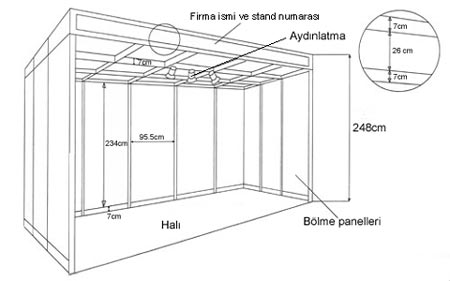 5.2 STANDSIZ KATILIM ( Özel Dekorasyonlu Stant)Fuara özel dekorasyonlu stant ile katılan firmaların dekorasyon projelerini en geç fuar başlangıç tarihinden 45 gün önce EFEM FUAR’ a onaylatmaları gerekmektedir. Tüm gerekli formlarla birlikte:Ölçekli stant içi yerleşim planı; yükseklik dahil tüm ölçüler, Elektrik, su ve telefon için bağlantı noktaları,Dekorasyon projesi,Stant alanı içinde ve yakınında bulunan havalandırma menfezi ve yangın dolabı dekoratif kapama projesi,İç bölmeler, malzeme detayları, malzeme yükseklikleri,Firma alın yazı levhası ve yerleşimi,Firma Projeleri; EFEM FUAR Fuar Yönetimi ve Ekibi tarafından her aşamada incelemeye alınacaktır. Uygun olmayan stantlar (yükseklik kuralı, menfez önlerinin kapatılması ve yanlış alan kullanımı, v.b) söz konusu olduğu takdirde projeniz onaylanmayacak ve stant inşaatına kesinlikle izin verilmeyecektir. Fuar yönetimi ve organizatör uygun görülmeyen, inşaat öncesi projesi onaylanmayarak inşaatına izin verilmemiş olan, güvenliği ve teknik kuralları ihlal eden, her türlü aksesuar, donatı ve stant uygulamasını kaldırmaya veya değiştirmeye yetkilidir. Bunlardan doğabilecek tüm masraf ve cezalar katılımcıya ait olacaktır.5.3 STAND ÖLÇÜLERİNİN KONTROLÜFuara özel dekorasyonlu stant ile katılmayı tercih eden katılımcı firmaya stant alanı boş olarak teslim edilir.Stant alanı salon içerisinde alan sorumlusu olan İSTANBUL FUAR MERKEZİ tarafından ölçülerek ve zemin üzerinde stant alanının köşeleri çizilerek belirlenir. Fuar alanında salon teknik hostlarımız, yerinizi göstermek için görevlendirilmiştir. Hatalı noktada kurulum başlattığınız ve yan komşu standın kurulum alanına taştığınız takdirde,  standınızın tekrar sökümü ve doğru noktaya taşınması sizin sorumluluğunuzdadır. Her salon da,  balkon altlarında farklı tavan yüksekliklerinin olduğu alanlar, önleri zorunlu olarak kapatılamayacak noktalar vardır. EFEM  Fuar Hizmetleri Birimi’nden son durum ve ölçülü planı teslim almadan dekorasyon çalışmalarına başlanmaması gerekmektedir. 5.4 STAND KURULUM VE SÖKÜMÜ İLE İLGİLİ KURALLAR & YAPTIRIMLAR Aşağıda belirtilen durumlardan herhangi birinin ihlali halinde EFEM FUAR yaptırım uygulayacaktır. EFEM FUAR her türlü yasal hakları saklı tutulmuştur.5.5 STAND YAPIMINDA YASAK OLAN UYGULAMALARMüşteri, standını hazırlarken yangına sebebiyet verebilecek hiçbir malzeme kullanmamakla yükümlü kılınmıştır. Stant yapımında kullanılan materyaller ve diğer stant malzemeleri alevli yanmaz materyallerden oluşmak zorundadır.Fuar alanı içerisinde kullanılamayacak malzeme ve aletler;ALÇI TOZU – ALÇIPAN UYGULAMASI;KAYNAK veya SPİRAL KULLANIMI;STAND ALANI İÇERİSİNDE HER ÇEŞİT BOYA UYGULAMASI;TOZ TORBASI OLMAYAN AHŞAP KESİM (HIZAR KULLANIMI);250W – 400W ve ÜZERİ AYDINLATMA ARMATÜRÜ              Her bir ihlal edilen işlem için ayrı ayrı stant toplam alan m2’si x 100 TL+ KDV tahsil edilir.Fuar salonlarında; materyallerin kesimi, her çeşit boya ve büyük ölçüde kaynak işlemlerinin yapılması yasaktır. Salon içinde yapılması gereken küçük ölçekli kaynak işleri ve materyallerin kesim işlemi EFEM FUAR katılımcı destek servisine bildirilmeli ve çevredeki alanlar korumaya alınarak yangın söndürücü materyaller göz önünde tutulmalıdır. 5.6 STAND YÜKSEKLİĞİ Tek katlı stantların azami yükseklik sınırı 3,66 metre, iki katlı stantların azami yükseklik sınırı 4,5 metre olarak belirlenmiştir. Üst sınır olan 4,5 metrenin her şekilde ve şartta aşılması tehlikeli ve yasaktır.Ana fuaye alanında azami yükseklik sınırı 2,80 metredir.9. Ve 10. Salonlarda balkon altlarında azami yükseklik 3,50 metredir. Stant platform yükseklikleri azami 50 cm olacaktır. (Bu yükseklik toplam stant yükseklik limitine dahildir.) Fuaye alanlarındaki stantlar tek katlı ve azami yükseklikleri 4metre olmalıdır.Belirtilen yüksekliklerin aşılması halinde 2.000 TL + KDV tahsil edilir.Komşu stantların duvarlarından daha yüksek kalan stant duvarı yapılacaksa, komşu stan tdan görünen kısmının her zaman fuar alanının ve komşu standın bütünlüğünü bozmayacak şekilde temiz  ve düzenli gözükmesi sağlanacaktır. Bu duvarların arka taraflarına firma isim ve logoları asmak kurallara aykırıdır.İhlali halinde 1.000 TL +KDV tahsil edilir.Zemin yüksekliği 20 cm’ den fazla olan stantların hemen yanındaki tüm yürüyüş alanları en az 1,1 metre yüksekliğindeki trabzanlar ile korunmalıdır. En az üç seviyeli eşik olması zorunludur.İhlali halinde 2.000 TL + KDV tahsil edilir.Fuar stantları, dikmeler ve sergilenecek ürünler, kimse için tehlike arz etmemelidir.5.7 STAND CEPHELERİ VE ZEMİNİHalılar ve diğer zemin kaplama malzemeleri bunların üzerinden geçen kişilere tehlike oluşturmayacak şekilde güvenli olarak serilmeli, stant alanı dışına taşmamalı ve pot oluşturmamalıdır.Salonların zeminine boya ya da harç direkt olarak uygulanmamalıdır. Zemine dökülen yağ vb. materyaller hemen temizlenmelidir.Katılımcı kendi kaplama malzemesini kullandığı takdirde, bunları zemine yapıştırma, çakma vb. montaj yapamayacağını göz önünde bulundurmalıdır. Zemine halı kaplamasını çift taraflı bant ile yapmak mümkündür. Diğer kaplamalar için katılımcının stant zeminini bir ahşap platform ile döşemesi ve bunun üzerine kaplama malzemesi uygulaması tavsiye edilir. Ayrı ayrı stantları olan firmaların arasına tak yapılmasına izin verilmeyecektir. İhlali halinde 1.000 TL + KDV tahsil edilir.  Stantların, koridorlardan görülen dış yüzeylerinin de dekore edilmeleri gerekmektedir. Firmalar kendilerine ayrılmış olan stant alanlarının dışına taşmamalıdır. Özel dekorasyonlu firmalar kendi firma isimlerini içeren tabelalarını, oluşturacakları dekorasyon çalışmaları dahilinde bulundurmak durumundadırlar. Bu tabelalar stant sınırları dışına taşamaz.Özel dekorasyonlu stantlarda çatı konstrüksiyonu, aydınlatma spotları, alın yazısı, elektrik kullanımı organizatör tarafından karşılanmaz. Bu tarz ekstra hizmetler, talepler doğrultusunda ücrete tabidir.5.8 STANDDA CAM KULLANIMI Stantta kullanılan cam malzemenin laminasyon uygulamalı ve temperli olması zorunludur.İhlali halinde 1.000 TL + KDV tahsil edilir.Gerekli kalınlık                              ölçü  8 mm	1100x1100 mm10 mm	2250x2250 mm12 mm 	4500x4500 mm15 mm	sınırı yok5.9 ÇİFT KATLI STANDLARIN YÜK TAŞIMA KAPASİTE  VE SINIRLARIİki katlı stantların planları fuar yönetimi ve organizatör tarafından onaylanmalıdır.İki kat kullanıldığında stant genel yüksekliğinde herhangi bir artış kesinlikle yapılamaz.(Genel yükseklik 4,)Üst kat, tüm stant sınırlarından  geride kalmalıdır. Komşu stantların yüksekliklerinin üzerinde kalan, daha yüksek olan dış duvarların arka tarafları sade ve temiz bir görüntü oluşturmak için beyaz kaplamalı bırakılacaktır.İhlali halinde 2.000 TL + KDV tahsil edilir.Tüm merdivenlerin genişliği en az 1,2 metre olmalıdır. Merdivenlerin üst kattaki herhangi bir noktaya olan düz çizgi mesafesi 20 metreyi geçmemelidir. İhlali halinde üst katın kurulmasına izin verilmez. Merdivenler mutlaka 5 kN/m2’lik yüke dayanıklılık gösterecek şekilde yapılmalıdır.İki kat arasındaki merdivenlerin üst ve alt kısmında düz bir merdiven sahanlığı bulunmalıdır.Merdiven sahanlıklarının her biri en az 1,2 m engelsiz uzunluğa sahip olmalıdır.Mevcut kapılar sahanlığa doğru açılmalıdır.İki sahanlık arasında merdivenlerde genişliği 350 mm veya daha geniş az en fazla 12 basamak bulunmalıdır.Basamakların yüksekliği 150mm ve 170 mm arasında olmalıdır.Basamakların genişliği 280 mm ve 425 mm arasında olmalıdır.Merdivenlerin ve sahanlığın bütün kenarlarında aralıksız devam eden bir tırabzan bulunmalıdır.İki kat arasındaki merdivenlerin genişliği 1,8 metreyi geçmemelidir.İki kat arasında merdivenlerin birden fazla kanala ayrılması halinde, bu kanallardan hiçbirisinin genişliği 1 metreden daha az olmamalı ve kanallar arasında ilave tırabzan bulunmalıdır. Merdivenler ile fuarın ana koridor bağlantısı arasında herhangi bir engel bulunmamalıdır. Üst katın 100 metre’ den büyük olması halinde ikinci bir merdiven yapılması zorunludur. İhlali halinde 2.000 TL + KDV tahsil edilir. İçerisinde sergileme alanı olan iki katlı standın üst katının yük taşıma kapasitesi;  odalar,  masa,  sandalye,  vb. sınırlı kullanımlar için 3,5 kN/m olmak zorundadır. Sergi ve satış alanı olarak veya sandalye sıralı veya sırasız toplantı alanı olarak sınırsız kullanımda, üst kat yük taşıma kapasitesi 5 kN/m’ye uygun olmak zorundadır.İhlali halinde üst katın kurulmasına izin verilmez. Balkon, teras ve merdiven korkulukları en az 1,1 metre yükseklikte olacaktır. İhlali halinde üst katın kurulmasına izin verilmez. Korkuluk ve tırabzanlar 1 kN/m2‘lik yüke dayanıklı olarak tasarlanmak zorundadır.  Korkuluk ve tırabzanlara uygulanan yükün zemine uygulanabilir azami yükü geçmeyeceği garanti edilmelidir.İhlali halinde üst katın kurulmasına izin verilmez. Yükü taşıyan elementler, alt katın tavanı, aynı zamanda üst katın tabanı kolayca yanabilecek materyallerden olmamalıdır.Yukarıda belirtilen tüm detaylar onay için sunulan belgelerde ve taahhütnamede açıkça belirtilmek zorundadır. Bu konularda yanlış beyanda bulunarak stantların kurulumu gerçekleştirildiği takdirde, standın tamamının veya bir   bölümünün çökmesi veya birinin üst kattan düşmesi durumunda, EFEM FUAR ‘a, Fuar Merkezine, tüm üçüncü şahıslara ve Resmi Kurumlara karşı tüm sorumluluk, doğacak her türlü ceza ve tazminatın tüm ödemesi katılımcıya ait olacağı gibi, Fuar Merkezine veya EFEM FUAR’ a gelebilecek tüm cezaların ve tazminatların tamamı katılımcıya rücu edilecektir.  Katılımcı tüm sorumluluklarını bilerek stant yapımını gerçekleştirmektedir. 5.10 HASAR VE VERİLEN ZARARIN TAZMİNİKatılımcının, fuar merkezinde stantlarının kurulum, fuar günleri ve sökümünde vereceği her türlü maddi zarar ile ilgili, fuar merkezi yetkilileri tarafından “Hasar Tespit Tutanakları” tutulacaktır. Müşteri,  sebep olduğu hasarın fuar esnasında fuar merkezince belirlenen tutarını 24 saat içerisinde İSTANBUL FUAR MERKEZİ yetkililerine,  fuar kapanışından sonra tespit edilerek İSTANBUL FUAR MERKEZİ tarafından EFEM FUAR’ a yollanan tutanaklardaki tutarı ise 7 gün içerisinde EFEM FUAR’ a ödemekle yükümlüdür.Tutanaklardaki tutar kesin ve tartışılmaz olup, Müşterinin itiraz hakkı yoktur. 5.11 MALIN KAYBIFuara taşınma,  fuar süresi ve fuardan tahliye günleri dahilinde Katılımcıya veya Dekoratörüne ait ve/veya stantta kullanılan ve/veya sergilenen her türlü malın kaybından veya hasar görmesinden EFEM FUAR’ a ve İSTANBUL FUAR MERKEZİ hiçbir şekil şartta sorumlu tutulamaz. Her türlü riske karşı sigorta yaptırılması ve fuara taşınma, kurulum,  fuar süresi, sökümü ve fuardan tahliye esnasında, standa ait tüm malzemelerin devamlı gözetim altında tutulması için stantta kesintisiz olarak görevli bulundurulması önemle tavsiye edilir. 5.12 EKSTRA TEKNİK HİZMETLER-ELEKTRİK BAĞLANTISI, AYDINLATMA Fuara, stantlı (modüler stant) katılan katılımcılara 220V grup prizden 1 KW’ lık enerji çıkışı verilir. Bunun dışında güç kullanımı talebe bağlı olarak ve bedel karşılığı yapılmaktadır.Müşteri veya stant yapımına yetkili kıldığı dekoratör özel stant dekorasyonu için kullanacağı toplam gücün   %15 üzerinde elektrik kablo bağlantısı talebinde bulunmak ve EFEM FUAR tarafından aksi belirtilmediği takdirde ödemesini her kw başı 25 € + KDV olarak EFEM FUAR’ a yapmakla yükümlüdür.Ekstra elektrik taleplerinizi eksik bildirdiğiniz durumlarda, stantlarınızda aşırı güç kullanmanız yangına yol açacağından taleplerinizi doğru hesaplayarak veriniz. Aksi durumda oluşabilecek olumsuzluklardan sorumlu tutulmanız söz konusu olabilir. Fuar kurulum aşamasında müşteri tarafından talep edilen KW ile kullanıldığı tespit edilen KW arasında fark tespit edildiği takdirde KW başına 50 € +K.D.V.  ve KW tutarına ek olarak 1000 TL + KDV tahsil edilir.Talep edilen elektrik, klamensli kablo çıkışı ile standa bırakılmaktadır. Bağlantı sorumluluğu firmaya aittir. Katılımcının kullanımına sunulabilecek elektrik enerjisi; Topraklama, sistemde 5^^ seviyesinde mevcuttur. Özel topraklama mutlaka önceden talep edilmelidir.Elektrik bağlantılarında, kullanacağı gücün üzerindeki güce dayanıklı kablolar kullanılmalıdır. 15 KW’tan büyük enerji gerektiren taleplerde stant içine mutlaka cihaz tepe akımını sınırlayan bir düzenek (kontrolör, vb.) kurulması zorunludur.Trifaze uygulamalarda, fazlara binen yükler eşit olarak dağıtılmalıdır. Hatalı ve eksik dağıtımdan fuar yönetimi sorumlu değildir. Hatalı ve eksik uygulama sonucunda sistemde veya tesiste meydana gelen hasarlar katılımcıya faturalandırılacaktır. Genel olarak stantların elektriği fuar kapanış saatinden 30 dakika sonra kapatılır. Katılımcı tarafından, fuar yönetiminden önceden talep edilmesi ve tesisatının uygunluğunun denetimi sonrasında; stantlara 24 saat elektrik sağlanabilir.Tavan ve genel aydınlatma için PLC tip armatör,  vitrin ve bankolarda ise düşük enerjili metal halinde veya LED aydınlatma kullanılması gerekmektedir. Dışarıya ısı veren 250W,  400W veya üzeri değerde mekanik balanslı ve halojen tip lamba kesinlikle kullanılmayacaktır. İhlali halinde 2.000 TL  + KDV tahsil edilir.  Ayrıca kullanıldığı görülen stantlardan derhal sökülecek ve depolara alınacaktır.  Kaldırılan lambaların kaybı halinde EFEM FUAR sorumlu tutulamaz.Katılımcı tarafından kullanılan tüm elektrik malzeme ve materyallerin IEC ve TSE standartlarına uygun olmaları gerekmektedir. Bu belgeler gerektiğinde denetimimize maruzdur. Ekstra teknik hizmetler İstanbul Fuar Merkezi bünyesinde çalışan teknik servis elemanlarınca verilmektedir. Ehliyetsiz ve yetkisiz elemanları alt yapı giriş noktalarınızda görevlendirmeyiniz. Aksi halde ortaya çıkabilecek tüm olumsuzluklardan sorumlu tutulursunuz. 5.13 EKSTRA TEKNİK HİZMETLER-SU & BASINÇLI HAVA BAĞLANTISISu temini stant içine hortum ucu bırakılarak yapılır. Stant içinde su tesisatı katılımcı tarafından karşılanır. 1,5-2 Atm. Basınçlı su mevcuttur. Su, içme maksadı ile kullanılmaz. Drenaj gideri çapı  ve tamamen akışkan sıvılar için verilmiştir. Su bağlantısı ve lavabo gibi ekstra malzeme talepleriniz için 45 gün önceden EFEM FUAR ‘a başvurmanız gerekmektedir. (Ödemesi yapılmayan talepler geçerli değildir.)Fuar Alanı altyapısı basınçlı hava temin edecek şekildedir. Basınçlı hava 6-8 Bar gücündedir. Stant içine temini ½”’lik hortum ucu bırakılarak yapılır. Stant içi hava tesisatı katılımcı tarafından yapılmalıdır. Basınçlı hava talepleriniz için EFEM FUAR’ a başvurmanız gerekmektedir.(Ödemesi yapılmayan talepler geçerli değildir.)5.14 EKSTRA TEKNİK HİZMETLER-MOBİLYA, ELEKTRİKLİ GEREÇLER VE DONANIMTüm stant ekstra malzeme siparişleriniz için Form 1 ’i doldurup, formunuz banka dekontu ile birlikte en geç fuar tarihinden 21 iş günü öncesine kadar fakslayınız. Ödemesi yapılmayan talepler geçerli değildir.Kiralanan parçalar, tek kullanımlık değildir ve bu yüzden her zaman yeni görünümde olmayabilir.Tüm fuar alanı siparişleri ve yerleşme aşaması boyunca yapılabilecektir. Fuar alanında yapılan veya daha önce siparişi gönderilip ödemesi yapılmayan taleplere standart ücretler uygulanır.5.15 EKSTRA TEKNİK HİZMETLER-INTERNETFuar merkezi tarafından internet hizmeti ücretsiz olarak sağlanmaktadır. Notebook ya da PAD’ lerinizin ayarlarından kaynaklanabilecek bağlantı sorunlarında EFEM FUAR  ve İSTANBUL FUAR MERKEZİ sorumluluk kabul etmez.STAND TEMİZLİĞİGiriş & Yerleşme – Toplanma & Boşaltma süresince fuar alanı genel temizliği yapılmaktadır. Giriş & Yerleşme’  nin son günü tüm alan elektrikli süpürge ile temizlenmektedir. Stant içerisinde yapılan detaylı temizlikten EFEM FUAR ve İSTANBUL FUAR MERKEZİ sorumlu değildir. Koridor halıları serildikten sonra salonların genel temizliği ve halı süpürme işlemi yapılarak, katılımcılara fuar açılış günü sabahı temiz şekilde teslim edilir.Fuar esnasında; fuar alanı genel temizliği her gün fuar açılışından önce koridor halılarının süpürülmesi, atık ve çöplerin boşaltılmasını içerir. Stant içi temizliği katılımcıya aittir. Stant içlerindeki temizlik esnasında koridorlara ve komşu stantlara kirlilik taşınmamalıdır. Fuar süresince her sabah genel salon temizliği yapılırken katılımcıların kendilerine ait atık madde ve çöplerini plastik torba veya çöp konteynerlerinin içine koyarak stant önüne bırakmaları gerekmektedir. Bu çöpler görevliler tarafından toplanacaktır.5.17 STANDA KLİMA TAKILMASI  Stantlara özel klima ünitesi konulması yasaktır. İhlali halinde 2.000 TL +KDV tahsil edilir. 5.18 STAND ALANLARININ KULLANILMASIStantta makina sergilenecekse; makinalar çalıştığı sürece çevre güvenliği sağlanmalıdır. Sağlık riski taşıyan egzoz gazı üreten makinalar ancak gaz, açık havaya aktarılabiliyorsa salon içinde çalıştırılabilir, Aksi durumda bu makinaların çalışmasına izin verilmeyecektir.Boş alanları EFEM FUAR ‘ ın izni olmadan depo olarak kullanmak yasaktır.5.19 STANDDA REKLAM MALZEMELERİ VE PANO KULLANIMI  Stant içinde kullanılan afiş, logo, reklam panoları, vb. ölçüleri belirlenen stant en, boy ve/veya yükseklik ölçülerinin dışına taşamaz. Tavandan sadece flama asılmasına müsaade edilir. Bu uygulama izne ve ekstra ücrete tabidir. İhlal gerçekleştiği takdirde her bir ihlal için 500 Euro  +  KDV tahsil edilir.  Söz konusu ihlaller en kısa zamanda katılımcı tarafından giderilecektir.5.20 HAREKETLİ AKTİVİTELER Stant içinde ve dışında flaşlı,  hareketli, dinamik ve sesli reklam aktivitelerinin yapılması EFEM FUAR ‘ın özel iznine tabidir.İhlal gerçekleştiği takdirde her bir ihlal için 3000 TL+ KDV tahsil edilir. Dekorasyon projesi kapsamında yapılacak reklam etkinliklerinin Proje Onay kapsamında ve ayrıca vakitli bir şekilde basın bültenlerinde kullanabilmek için Halkla İlişkiler Birimi’ne sunulması gerekmektedir.  Aktivitelerin salon içerisinde ve de koridorlarda kalabalığın birikmesine neden olmaması gerekir. Stantlarda ses seviyesi, stant dışına taşmayacak şekilde minimum düzeyde tutulmalıdır.EFEM FUAR  tarafından onaylanmış olmasına rağmen gürültü veya görüntü kirliliğine yol açan aktiviteler daha sonra kısıtlanabilir.  5.21 BROŞÜR DAĞITIMI Basılı malzeme ve tanıtım broşürlerinin stant sınırları dışarısında dağıtılması yasaktır. Stant sınırları içinde katılımcı firmanın tanıtım broşürleri haricinde başka bir firmanın broşürlerinin dağıtılması ve tanıtımının yapılması yasaktır. Fuar alanı denetim görevlileri yukarıda belirtilen kurallara uyulup uyulmadığını kontrol etmek için stantlara girip, yukarıda belirtilen kurallara uymayan katılımcıların reklamlarını kapatma, toplama ve kaldırma hakkına sahiptir. İhlal gerçekleştiği takdirde her bir ihlal için 2000TL + KDV tahsil edilir. 5.22 STAND YAPIMININ SÜRESİ İÇİNDE TAMAMLANMASITüm stant yapıları, “Teknik Katılımcı Kullanım Kılavuzu” nda belirtilen zaman dilimleri içerisinde kurulabilecek ve sökülebilecek şekilde tasarlanmak zorundadır.Müşteri,  belirlenen açılış saatinden en geç 17 saat evvel (fuar açılış gününden bir önceki gün saat 17:00’ da)  stant inşaatını ve çevre koridorları dahil inşaat temizliğini tamamlayarak artıkları fuar merkezi dışına taşımak ve en geç 11 saat evvel  (fuar açılış gününden bir önceki gün saat 22:00’ da)  stant iç yerleşim ve ince temizlik hazırlıklarını tamamlamakla yükümlüdür.5.23 STAND YAPIMINDA SÜRE AŞIMI VE EK ÇALIŞMA İZİNLERİ Standın sergiye hazır hale getirilmesinde gecikme yaşanması halinde Müşteri veya yetkili dekoratör görevlilerinin çalışmasına devam edebilmesi için,  EFEM FUAR yetkililerine çalışmanın tahmini süresini yazılı dilekçe ile belirterek saat başı  / 1000 TL + KDV ücreti yatırmak sureti ile; kaba inşaat, kaba temizlik ve çöp tahliyesi için saat 22:00’ ı, stant iç yerleşim ve vitrin içi hazırlığı ve ince temizlik için saat 24:00’ ı geçmemek kaydıyla ek çalışma izni alabilirler. Ek çalışma izni dilekçelerinin teslimi Fuaye ’de bulunan Teknik Destek Ofisine,  ödemesi ise yine aynı noktada bulunan EFEM FUAR Organizatör Ofisine yapılacaktır.Çalışanların kimlikleri EFEM FUAR Fuar Güvenlik Müdürlüğü’ne teslim edilecek ve çalışma bitiminde alanı terk ederken kendilerine iade edilecektir.Ek çalışma izninde belirlenen süre içinde de stant yapımının tamamlanamaması halinde, stant açılışa hazır edilememiş sayılacak ve 2.000 TL + KDV tahsil edilecektir. Bu durumda ki stantların cezayı ödemesinden sonra çalışmaya devam ettirilip ettirilmeme kararı yönetim tarafından verilir. Karar verilirken katılımcının bireysel ihtiyacından önce fuarın genel hizmetleri hazırlığının engellenip engellenmeyeceği göz önünde tutulacaktır. 5.24 FUAR AÇILDIKTAN SONRAKİ GÜNLERDE GECE ÇALIŞMA İZİNLERİ Fuarın açık olduğu günler dahilinde, fuar kapanış saatinden sonra talep edilecek ek çalışma saatleri için saat başına 1500 TL + KDV yanı sıra bir güvenlik elemanı tahsis edileceğinden ayrıca güvenlik günlük vardiya ücreti alınacaktır. Talep edilecek olan ek çalışma süresi saat 20:00’ den başlayarak azami 2 saat ile sınırlandırılmıştır. Her şartta saat 21:59’ da salonlar tümüyle boşaltılmış olacaktır. Ek çalışma izni dilekçelerinin teslimi  Teknik Destek Ofisine, tutarının ödemesi ise yine Fuaye’de bulunan EFEM FUAR  Organizatör Ofisine saat 19:00’ a kadar yapılabilir.Çalışanların kimlikleri EFEM FUAR Fuar Güvenlik Müdürlüğü’ne teslim edilecek ve çalışma bitiminde alanı terk ederken kendilerine iade edilecektir. Ek çalışma saatlerinde,  dekoratör veya katılımcı firma elemanları kendi stantları dışına çıkamayacaklardır. Çalışma EFEM FUAR Fuar Güvenlik Müdürlüğü gözetiminde yapılacaktır. 5.25 HAVALANDIRMA MENFEZLERİ,  YANGIN DOLAPLARI VE YANGIN GÜVENLİĞİKatılımcı, hiçbir şekilde fuar alanı içerisinde bulunan yangın ihbar sistemi elemanlarından ışık demetli BİM dedektörlerinin, yangın noktaları  / dolaplarının,  ilk yardım noktalarının,  acil çıkışlar ve havalandırma menfezlerinin önlerini kapatamaz. Yangın söndürücülerin,  acil çıkışların ve önceden belirlenen güvenlik bölgelerinin önüne bırakılan malzemeler ve araçlar veya kurulan stantlar, fuar yönetimi tarafından tahliye edilir ve masrafı araç/malzeme sahibine fatura edilir. Ayrıca kural ihlali sebebiyle 3.000 TL + KDV tahsil edilir. Dekoratörler inşa ettikleri stantlarda her 50m2’ lik alan için 1 adet 6 kg’ lık, kuru kimyevi toz içeren yangın söndürme cihazı bulundurmak zorundadırlar.Kullanılan stant materyalerinin yangın sertifikaları stantların imalatçı firmaları tarafından özel dekorasyon projeleri ile birlikte verilmek zorundadır. Buna göre kullanılan tüm malzemelerin alevli yanmaz veya yangına dayanıklı maddeden yapılmış olması gerekmektedir. İhtiyaç duyulduğunda, firmaların yetkililerinden kullanılan malzemelerin yangına dayanıklılıklarını belirten bir belge istenebilecektir. Katılımcı statik güvenliği sağlamak ve gerekli görüldüğü takdirde ispat etmek üzere statik sertifikasını standında bulundurmaktan sorumludur.Fuar alanında yanıcı/uçucu gaz dolu balon bulunduramaz ve reklam amaçlı olarak da kullanamaz. Aksi durumda İSTANBUL FUAR MERKEZİ  ve / veya EFEM FUAR gerekli müdahaleyi yapmakla yetkilidir. Müdahale esnasında standa oluşacak hasardan EFEM FUAR ve / veya İSTANBUL FUAR MEREKEZİ  sorumlu tutulamaz. Balon derhal tahliye edileceği gibi, kural ihlali sebebiyle 2.000 TL + KDV tahsil edilir. 5.26 GÜVENLİKFuar alanı güvenliği (fuara giriş, yerleşim, fuar günleri, toplanma ve boşaltma süresince) gün/24 saat esasına göre İSTANBUL FUAR MERKEZİ ’ nin belirleyeceği güvenlik şirketi tarafından sağlanmaktadır. Fuar alanı, güvenlik görevlileri ve kameralar kanalıyla kontrol edilmektedir. Ancak kamera kontrolü genel güvenlik ve asayişi sağlamaya yönelik olup, stand güvenliği amaçlı değildir.İSTANBUL FUAR MERKEZİ ’nin kendi sorumluluklarını ve katılımcı lehine kamu sorumluluklarını içeren sigortası vardır. Katılımcı, kendi belirleyeceği değer üzerinden bütün risklerden sigortasını yaptırmalıdır.5.27 SÖKÜM, STAND ATIKLARI VE ÇÖP TAHLİYELERİSergilenen ürünlerin fuarın kapanış saatinden önce toplanmasına ve paket edilmesine fuarın düzeni açısından izin verilmemektedir.Stantlardaki sergi malzemelerinin toplanması bitmeden malzeme çıkışına izin verilmemektedir.Fuarın son günü kapanış saatinden itibaren oluşabilecek zayiattan dolayı hiçbir sorumluluk kabul edilmeyecektir. Dekorasyon firmaları,  kurdukları stantların söküm işlerini,  “Katılım EFEM FUAR’ a teslim etmekle yükümlüdürler.EFEM FUAR’ ın fuar merkezi ile arasında imzaladığı alan kiralama kontratında belirlenen zamanlama  sınırları  içinde  fuar  merkezine  salonları  boş  ve temiz teslim edememesinden dolayı ödemek zorunda olacağı  cezalar  toplamı, fuar kapanışını  takip  eden  günde  saat  10:00’a  kadar  tahliyesini  gerçekleştirememiş müşterilere eşit olarak pay edilerek tahsil edilecektir. Dekoratör firmalar stant yapımından kaynaklanan her türlü kaba atık (ahşap, metal, ambalaj, vb.) ve çöplerin tahliyesini fuarın kapanışını takip eden günde saat 10:00’ a kadar Fuar alanı dışına (belirtilen çöp toplama alanına )taşımakla yükümlüdür. Belirtilen saate kadar tamamlanmaması durumunda 2000TL gecikme cezası uygulanır. Bu bedel Fuar Merkezi İşletmesi tarafından uygulanabilecek fuar alanı tahliyesi gecikme cezasını kapsamamaktadır. Dekoratör firmalar sökümün tamamlanmasının ardından verilen zamanlama dilimi içinde, stant inşaat artıklarını fuarın kapanışı takip eden günde saat 10:00’a kadar Fuar Merkezi alanı ( açık alan dahil) dışına taşıtmaması durumunda ( Belediye Çöp Toplama Merkezlerine taşıtılması gerekmektedir) 2000TL tahsil edilir.Toplanma ve boşaltma esnasında stant alanı ve / veya konstrüksiyonunda herhangi bir hasar tespit edilirse bu tutanak ile belirlenecek ve hasarın bedeli katılımcı tarafından karşılanacaktır.İSTANBUL FUAR MERKEZİ veya EFEM FUAR fuar sonunda verilen süre içinde fuar alanını tam olarak boşaltmamış,  zeminini temizlememiş ve artıklarını fuar sahasından tahliye etmemiş olan müşteri’ nin mallarını ve/veya dekorasyon artıklarını herhangi bir uyarıya gerek duymaksızın dışarıya taşıyabilecektir. Bu nedenle yapılacak tüm harcamalar ile tahliye esnasında doğabilecek her türlü kaza, hasar ve kaybın sorumluluğu müşteriye aittir. Fuar alanı görevlilerinin tutanağı doğrultusunda, hammaliye ve nakliye bedeli olarak firma / araç başına 500 TL + KDV bedel tahsil edilir.Yapılacak tüm harcamalar ile tahliye esnasında doğabilecek her türlü kaza, hasar ve kaybın sorumluluğu müşteriye aittir. Boşaltma süresince fuar alanı elektrik ve aydınlatma hizmeti vermeyi sürdürecektir. Boşaltma esnasında EFEM FUAR Katılımcı Destek Servisi’nden izin almak koşulu ile taşıyıcı araçlar fuar alanına girebilirler. Binek araçları ve motosikletler fuar alanına alınmayacaktır. 5.28 ARAÇ GİRİŞ-ÇIKIŞ KURALLARI VE TRAFİKDekoratör firmaların malzemelerini alana taşıyacak olan motorlu araçların fuar alanına giriş ve yük boşaltmaları için tanınan süre fuar kurulumu ve yerleşimi takvimi ve zaman tablosunda belirtilmiştir. Bu takvim ve zaman tablosunda belirtildiği süreler içinde araç girişi yapmayan dekoratör firmalar malzemelerini ancak kendi forkliftleri veya fuar alanında EFEM FUAR tarafından sağlanan forklift ve transpalet hizmetlerinden yararlanarak indirebileceklerdir.Stantları hangar kapılarına en uzak,  orta ve en yakın mesafede bulunması gözetilerek,  grup grup sıralanan stantların malzemelerini belirtilen saatte getirmeleri kendi menfaatlerinedir. Tüm dekoratörlerin araçlarının alanı en kısa sürede boşaltmasını teminen tam yeterli sayıda insan işgücünü hazır bulundurmaları önerilmektedir. Fuar alanına araçlar sadece EFEM FUAR’ ın izni dahilinde giriş yapabilirler. Hız limiti 5km/saat dir. Salon içerisindeki araçlar yürüyüş hızında hareket etmelidir. Bu kural fuar kurulumu ve söküm süresince fuar alanı içerisindeki her bölge için geçerlidir.  Yayalara maksimum dikkat gösterilmelidir. Güvenlik için gerekli görüldüğü takdirde, yetkili personel, fuar alanı girişinde ve çıkışında bütün araçları kontrol edebilir.Araçlar salonlara yalnızca yükleme ve boşaltma işlemleri için giriş yapabilirler. Öngörülen yükleme-taşıma işlemi için kapıların genişliği ve yüksekliği dikkate alınmalıdır. Araçların motorları yükleme ve boşaltma sırasında kapatılmalıdır. Araçların salonların içerisine park etmeleri kesinlikle yasaktır. Fuar alanı içerisinde araç kullanma sorumluluğu tamamen izin verilen sürücüye aittir. Araçlar acil çıkış kapılarının ve yangın söndürme gibi güvenlik donanımlarının ya da kargo kapılarının önünde bırakılmamalıdır. Böyle bir durumdaki araç, ücreti araç sahibine fatura ettirilerek çekilebilir. Yerleşim ve boşaltma süresince otopark ücretsizdir. Otopark işletmesi İSTANBUL FUAR MERKEZİ tarafından yapılmakta olup, bu konudaki düzenlemelerde İSTANBUL FUAR MERKEZİ  yetkili ve sorumludur.EFEM FUAR fuar alanı içerisinde araçların azami kalış süresini belirler giriş yaparken araç sorumlusuna bildirir.  Fuar alanına girişlerde ve park alanında T.C.  Karayolları kanunları uygulanır. Fuar alanı çevresi açık alanlarında, hız limiti 10 km/saat’ tir. Araçların yaya yollarına ve yeşil alanlara girmeleri yasaktır.Salonların içerisinde araçlar ancak yürüyüş hızı ile (5 km/saat) hareket edebilirler. Konaklama amacı ile fuar alanı içerisine veya otopark alanına karavan getirilmesine izin verilmez.Araçlar hiçbir koşulda, otopark olarak ayrılan yerler haricinde herhangi bir yere park edemezler. EFEM FUAR araçların yanlış yerlerde bırakılması veya yasaklanmış bölgelere park edilmesi halinde doğabilecek maddi ve manevi zararları araç sahibine veya araç şoförüne fatura eder.EFEM FUAR bütün katılımcıların ve stant yapan dekoratörlerin araç girişlerini kontrol etme hakkına ve bildirim,  taahhütname, ödeme vb. eksiği olan firmaların araçlarını sahaya kabul etmeme yetkisine sahiptir. Kuruluş aşamasının son günü saat 17:00’ den itibaren fuar alanına halı döşeneceğinden araçların içeriye girmesine izin verilmeyecektir.5.29 NAKLİYE, FORKLİFT ve TRANSPALET KULLANIMI Kurulum,  yerleşim, söküm ve tahliye ile ilgili takvim ve zamanlama tablosu elinizde tuttuğunuz “Katılımcı Kılavuzu”nun ilk sayfalarında dikkatinize sunulmuştur. Fuar alanına araç girişi durdurulmasından itibaren yapılacak olan yükleme ve boşaltma işlemlerinde forklift, transpalet veya insan gücü kullanılması gerekecektir.  MÜŞTERİ,  fuar merkezine,  fuar merkezinde ve fuar merkezinden gerçekleştireceği her türlü nakliye ve elleçleme hizmetlerini, kendi malı olmadığı takdirde fuar merkezinin gösterdiği tek yetkili şirketten sağlamakla yükümlüdür. 5.30 FUAR AÇILDIKTAN SONRA SAHAYA MALZEME KABULÜ Katılımcı fuar açılış saatinden sonra standına elle taşınabilir hafif malzeme, içecek vb. kolileri gibi mal getirmesi durumunda, alana girişi belirlenmiş özel girişten yapılacaktır. 6. FUAR MERKEZİ İLE İLGİLİ TEKNİK BİLGİLERFuar Merkezi özel mülkiyettir, işletmecisi İSTANBUL FUAR MERKEZİ’ dir . Tel. +90 (0212) 468 52 51İSTANBUL FUAR MERKEZİ  ve 2019 PROHUNT – 8. İSTANBUL AV SİLAH VE DOĞA SPORLARI FUARI  ile ilgili olarak konan kuralların uygulanmasında tam bir işbirliği içinde hareket ederler.İSTANBUL FUAR MERKEZİ bina ve tesis kullanım kuralları İSTANBUL FUAR MERKEZİ Fuar alanında fuar katılımı yapan herkes tarafından kabul edilmiş sayılır.İSTANBUL FUAR MERKEZİ , sahalarında organize edilen her fuarla ilgili ayrıca yaptırım uygulamak hakkına sahiptir. Talep ettiği hallerde katılımcılara bilahare bilgi geçilecektir. 6.1 SALONLARIN ÖLÇÜLERİ VE SALONLARIN YAPILARISalon Tavan Yükseklikleri:Salon 9,10 : 		  9 mSalon 11    :                        4 mAna fuaye : 	                3,50 mSalon 9,10 (Balkon altı):	  3,80 mHer salonda, balkon altlarında farklı tavan yüksekliklerinin olduğu alanlar ve önleri kesinlikle kapatılmaması gereken noktalar bulunmaktadır. EFEM  Fuar Hizmetleri Biriminden son durum ve ölçü planı teslim almadan dekorasyon çalışmalarına başlanmaması gerekmektedir. Katılımcıların, fuarın genel estetik yapısını göz önünde bulundurmaları ve bu konuda fuar yönetiminin uyarılarını dikkate almaları rica olunur.Kargo Kapılarının Ölçüleri:Salon   9: 	En: 620 cm	Yükseklik: 740 cmSalon 10: 	En: 620 cm	Yükseklik: 740 cmSalon 11:	En: 500 cm         Yükseklik: 395 cm6.2 SALON ZEMİNLERİNİN YÜKE DAYANMA KAPASİTESİm2’ye düşen taban ağırlığı fuar binası içinde maksimum 2500 kg, ana fuaye içinde maksimum 500 kg olarak saptanmıştır. Tek nokta yüklemesine izin verilmemektedir. Ağırlığın zeminde dengeli olarak dağıtılması gerekmektedir.6.3 BASINÇLI HAVA, ELEKTRİK, GAZ VE SU TEDARİKİBasınçlı hava,  elektrik ve su salonlarda bulunan rögar kanallarından dağıtılmaktadır. Salonlarda gaz bağlantısı yoktur.  Elektrik tedariki 220–380 V/m2 monofaze ve trifaze akımSu için bağlantı DN 25/dak.  2 barAtık su DN 100Salonlardaki aydınlatma ve standlara verilen elektrik İSTANBUL FUAR MERKEZİ  tarafından sağlanmaktadır. Katılımcıların İstanbul Fuar Merkezi’ne ödemekle yükümlü olduğu KW başına olan tutar, talep edilen KW gücüne göre kalınlığı belirlenerek rögardan standa çekilen elektrik kablosunun ve İstanbul Fuar Merkezi’ nin talep ettiği hizmet bedelidir. Yangın söndürme sistemi için bağlantı 50 DN,  basınçlı hava için bağlantı DN 50/dak. 6 bar, olarak verilmektedir. Hava ve su bağlantılarında yarım parmak (25’lik) boru kullanılmakta olup bağlantı yalnızca rögardan çıkışı kapsar. Stant içine dağıtım veya herhangi bir cihaza/noktaya bağlantı yapılmaz.Aydınlatma salonlarda suni olarak fuaye alanında ise günışığı ve suni aydınlatma olarak yapılmaktadır.Elektrik, su drenaj, basınçlı hava ve telefon hatlarının bağlantı noktaları zeminin altındaki servis bölümünün içindedir. Servis bölümünde her türlü çalışma yetkisi İstanbul Fuar Merkezi  Teknik Servis elemanlarına aittir. İzinsiz çalışma saptandığı taktirde 100 Euro cezai işlem uygulanır.İSTANBUL FUAR MERKEZİ salonlardaki genel ısıtma, havalandırma ve klima hizmetlerini merkezi olarak sağlamaktadır. Isıtma ve soğutma ile ilgili sorunlarda EFEM FUAR müdahil olamamaktadır.  Sistemin daha etkili kullanılması için havalandırma menfez önlerinin kapatılmaması kuralına titizlikle uyulmalıdır.6.4 TELEKOMÜNİKASYON ALTYAPISISalon zemininde yer alan bağlantı noktaları yoluyla stantlara telefon, faks, data ve anten bağlantıları yapılabilir. Telefon bağlantıları için RJ-11 konektör kullanılır.6.5 ARIZALARHizmet sağlamada meydana gelen herhangi bir hata, arıza veya kesinti (ör. elektrik,  su,  basınçlı hava, telefon hattı, vs.)  hemen  Teknik Destek Ofisine bildirilmelidir. Başvuru sırasına göre servis verilmektedir.7.TESİS KORUMA YÖNTEMLERİ VE UYULMASI GEREKEN KURALLAR7.1 YANGINDAN KORUNMAMüşteri,  hiçbir şekilde fuar alanı içerisinde bulunan yangın ihbar sistemi elemanlarından ışık demetli BİM dedektörlerinin, yangın noktaları/  dolaplarının, ilk yardım noktalarının, acil çıkışlar ve havalandırma menfezlerinin önlerini kapatamaz, fuar alanında yanıcı/uçucu gaz dolu balon bulunduramaz ve reklam amaçlı olarak da kullanamaz.  Aksi durumda İstanbul Fuar Merkezi ve/veya EFEM FUAR gerekli müdahaleyi yapmakla yetkilidir.  Müdahale esnasında stantta oluşacak hasardan EFEM FUAR ve / veya İSTANBUL FUAR MERKEZİ sorumlu tutulamaz.Katılımcı firma, sergilediği ürünün durumuna göre özel yangın söndürücüleri ve ekipmanlarını kendisi getirmek durumundadır. Ancak stantlarda bulundurulan tüm söndürücülerin yerleri ilgili dekorasyon planında bildirilmelidir. 7.2 STAND MATERYALLERİStant yapımında kullanılan materyaller ve diğer stant malzemeleri kolayca yanan maddelerden olmamalıdır. Bu materyallerin hangi türden olduklarını belgeleyen sertifikaları stantlarda bulundurulmalıdır. Tahta, kamış, saman, vs. gibi materyaller yukarıdaki standarda uymaları için özel bir sıvıyla ıslatılmalıdır.7.3 ÇALIŞMALARSalon içinde yapılması zorunlu küçük ölçekli kaynak işleri ve materyallerin kesim işleri EFEM FUAR  Katılımcı Destek Servisi ne bildirilmeli ve çevredeki alanlar korumaya alınarak yangın söndürücü materyaller göz önünde tutulmalıdır.7.4 MOTORLU ARAÇLARIN SERGİLENMESİAraçlar, benzin depoları neredeyse boş olacak şekilde salonlarda sergilenebilir. Kontak kapalı ve benzin depoları kilitli durumda olmalıdır. Fuar yönetimi ve organizatörün, insanlara ya da çevreye zarar verdiği gözlenen makinaların çalışmalarını gerekli gördüğü taktirde yasaklama hakkı vardır.7.5 SİLAHLARIN SERGİLENMESİSilah ve mühimmatlar standlarında kilitli şekilde sergilemek ve muhafaza altına alınmak zorundadır.Sergilenecek silahların iğneleri fişek ateşleyemeyecek şekilde emniyet altına alınmak mecburiyetindedir.Fuarda sergilenecek ve tanıtımı yapılacak mühimmat ve av fişeklerinin sadece boş kovanları sergileme sehpalarında bulundurabilir.Silah ve fişekler fuarın açılacağı sabah sergi sehpalarına yerleştirecek ve kapanış saatinden sonra kapalı bir şekilde kilit altına alınmak zorundadır.7.6 PATLAYICILARPatlayıcı materyallerin kullanımı ve sergilenmesi kesinlikle yasaktır. Mühimmatlar için de aynı şey geçerlidir.7.7  MAKİNE /DONATIM ÇALIŞMALARIMühendislik ve işletme güvenlik standartlarına uygun olan makinalara onay verilir. Kaza önlemleri alınmış olmalıdır.Makinalar çalıştığı sürece yetkili operatörleri başlarında olmalıdır. Makinaların çalışması durdurulduğunda yetkili operatörler uzaklaşabilir. Sağlık riski taşıyan egzoz gazı üreten makinalar ve malzemeler ancak bu gazı boruyla açık havaya aktarabiliyorlarsa salon içinde çalıştırılabilir. 7.8 YAZILI İZİN GEREKTİREN MATERYALLER / MALZEMELERAşağıdaki malzemeler ve materyaller fuar yönetimi ve organizatörü tarafından yazılı bir izin olmaksızın salonlarda kullanılamazlar; Basınç TüpleriKompres ve sıvı gaz donanımları (LGP)Kolayca yanabilen sıvılar,Patlayıcılar,Her türlü fişek,Radyoaktif materyaller, X-Ray malzemeler, Lazer sistemleri,Yüksek frekans ses malzemeleri ve radyo sistemleri,Asbest içeren materyaller ve ürünler,Yanıcı / uçucu gaz dolu balon ve zeplin.7.9 SES SEVİYESİStantlarda ses seviyesi minimum düzeyde tutulmalıdır. Lütfen unutmayınız ki; Organizatör tarafından sözlü yapılan uyarıdan sonra, ses seviyesinin azaltılmaması halinde İstanbul Fuar Merkezi ses kaynağını veya stant elektriğini kapatma yetkisine sahiptir. 7.10 ÇIKIŞ KAPILARITüm katılımcılar ve ekipleri bulundukları salon ve kısımlarda konumlandırılmış olan acil çıkış kapılarının yerlerini öğrenmek zorundadır. Çıkış kapılarının önleri hiçbir şekilde kapatılmamalı, çıkışlar engellenmemelidir.7.11 DİĞERFuar alanında aşağıdakilerin yapılması kesinlikle yasaktır:Stant alanı dışında basılı malzeme dağıtmak,Fuar alanı etrafında reklam yapmak, reklam malzemesi dağıtmak,Fuar katılımcısı olmayan firmaların reklamını yapmak, ürünlerini sergilemek, Boş alanları depo olarak kullanmak,Fuar alanında yanıcı madde depolamak ve / veya bulundurmak,Fuar alanında dışarıdan bir catering firmasından hizmet almak,Stant host / hosteslerinin tuvaletleri soyunma / giyinme kabini olarak kullanmasıDuvar ve kolonlara delme/yapıştırma suretiyle görsel üniteler asmak.(Tespiti halinde minimum 500 Euro üzerinden onarım bedeli tahakkuk ettirilecektir.)8.KATILIMCI HİZMETLERİ8.1 FUAR KATALOĞUFuar esnasında hazırlanan kataloglar her firmaya birer adet dağıtılacak olup, ekstra ihtiyaç durumunda katalog satışı için kurulan bankolardan temin edilebilmektedir.8.2 KATILIMCI YAKA KARTI    Katılımcı, sadece fuara katılan firmasının ortaklarına ve çalışanlarına katılımcı yaka kartı sipariş  edebilir. Bayiler için katılımcı yaka kartı talep edilmemelidir. Bayiler ziyaretçi yaka kartı ile giriş yapabilirler.  Katılımcı talep ettiği yaka kartlarını en geç 31.03.2019 tarihinde Form 3 ‘ü doldurarak istanbulprohunt@istanbulprohunt.com / info@efemfuar.com adresine veya ilgili satış personeline göndermelidir. Katılımcı her 9m² için 3 adet yaka kartı talep edebilir.Tercüman / Host-Hostes için talep edilecek yaka kartlarında sadece Firma adı ve ‘’Tercüman veya  Host/Hostes’’ olarak belirtilebilir.Yaka kartlarında maksimum 18 karaktere kadar Firma adı ve/veya İsim kullanılabilir.    31.03.2019 tarihinde kadar listelerini gönderen firmalara kartları posta yoluyla gönderilecektir.31.03.2019 tarihinden sonra yaka kartı listelerini gönderen firmaların yaka kartları fuar açılışından 1 gün önce Hall 9-10  girişinden dağıtımı yapılacaktır.	Talep edilen yaka kartının, Müşteri tarafından 3.Şahıslara kullandırıldığının tespiti halinde, yaka kartına fuar güvenlik yetkililerince el konur,  yaka kartı imha edilerek, kişi giriş kayıt bankolarına yönlendirilecektir. Kayıt alanı yetkilisi ihlali gerçekleştiren kişiyi tekrar fuar sahasına kabul etmeme yetkisini elinde tutar. Bu duruma sebebiyet veren Müşteri, UBM ICC’ ye her suistimal edildiği tespit edilen yaka kartı başına 50TL cezayı derhal ve nakden ödemekle yükümlü olduğunu taahhüt eder.8.3 OTOPARKFuar saatleri içinde otopark kullanımı ücretsizdir.8.4 İLKYARDIMFuar kurulumunun başladığı andan, fuar sökümünün sonuna kadar EFEM FUAR tarafından ambulans hizmeti verilmektedir. Ambulans fuar saatleri içinde fuar kapısının önünde hazır beklemektedir. 8.5 FUAR MERKEZİ ETKİNLİK SALONLARIFuar alanında yer alan ve yapılacak aktiviteye göre, 10 kişiden 250 kişiye kadar hizmet verebilen 3 adet toplantı salonu bulunmaktadır. Bu salonlar ve istenen teknik donanım katılımcı firmalar tarafından EFEM FUAR’  dan kiralanabilir. 8.6 REKLAM OLANAKLARIFuar haftasının ilk iş günü olan pazartesi gününden, fuarın son günü kapanış saatine kadar olan 7 günlük süreçte billboard, megaboard, yönlendirme bariyerleri, totem vb. reklam olanakları EFEM FUAR tarafından verilmektedir. Ayrıntılı bilgi için EFEM FUAR  Satış ve Pazarlama bölümüyle irtibata geçebilirsiniz.Diğer reklam ve sponsorluk olanakları için  www.istanbulprohunt.com sitemizi ziyaret edebilir, detaylı bilgi  için EFEM FUAR Satış ve Pazarlama bölümleriyle irtibata geçebilirsiniz.9. İHLALLERİN TESPİTİBu  “Teknik Kullanım Kılavuzu” nda belirtilen tüm kuralların ihlali ile ilgili tutanaklar, organizatör ve/veya fuar merkezi tarafından görevlendirilmiş denetim yetkilileri tarafından tutulacak ve fotoğraflanacaktır. Katılımcının ve/veya stant kurucusunun hazırlanan tutanağa itiraz hakkı bulunmadığı gibi, bu el kitabında belirlenen cezai tutarları defaten ödemekle yükümlü kılınmıştır. Ödemesi geciktirilen faturalara %3 aylık vade farkı uygulanır.10.DEĞİŞİKLİKLER Organizatör bu “Teknik Kullanım Kılavuzu” nda yazılı olan kuralları dilediği zaman ve dilediği şekilde değiştirme hakkını saklı tutar. Değişiklik yapıldığı takdirde katılımcı bilgilendirilecektir. 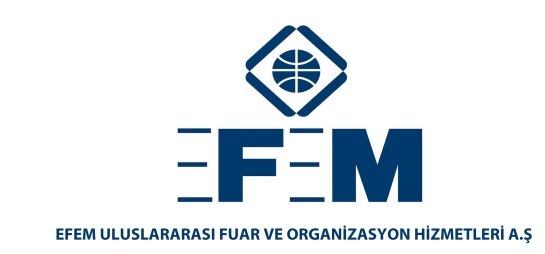 EFEM ULUSLARARASI FUAR ve ORGANİZASYON HİZMETLERİ A.Ş.Emekli Subay Evleri 1.Blok Kat:2 D:6 Esentepe –Şişli-İstanbul			Tel:  +90 212 288 64 00     Faks: +90 212 211 68 48www.istanbulprohunt.comFORM 1Kiralık Eşya ve Stand Malzeme Formu Ücretli10 Nisan 2019FORM 2Katalog Bilgileri FormuÜcretsiz10 Nisan 2019FORM 3Katılımcı Yaka Kartı Talep FormuÜcretsiz10 Nisan 2019